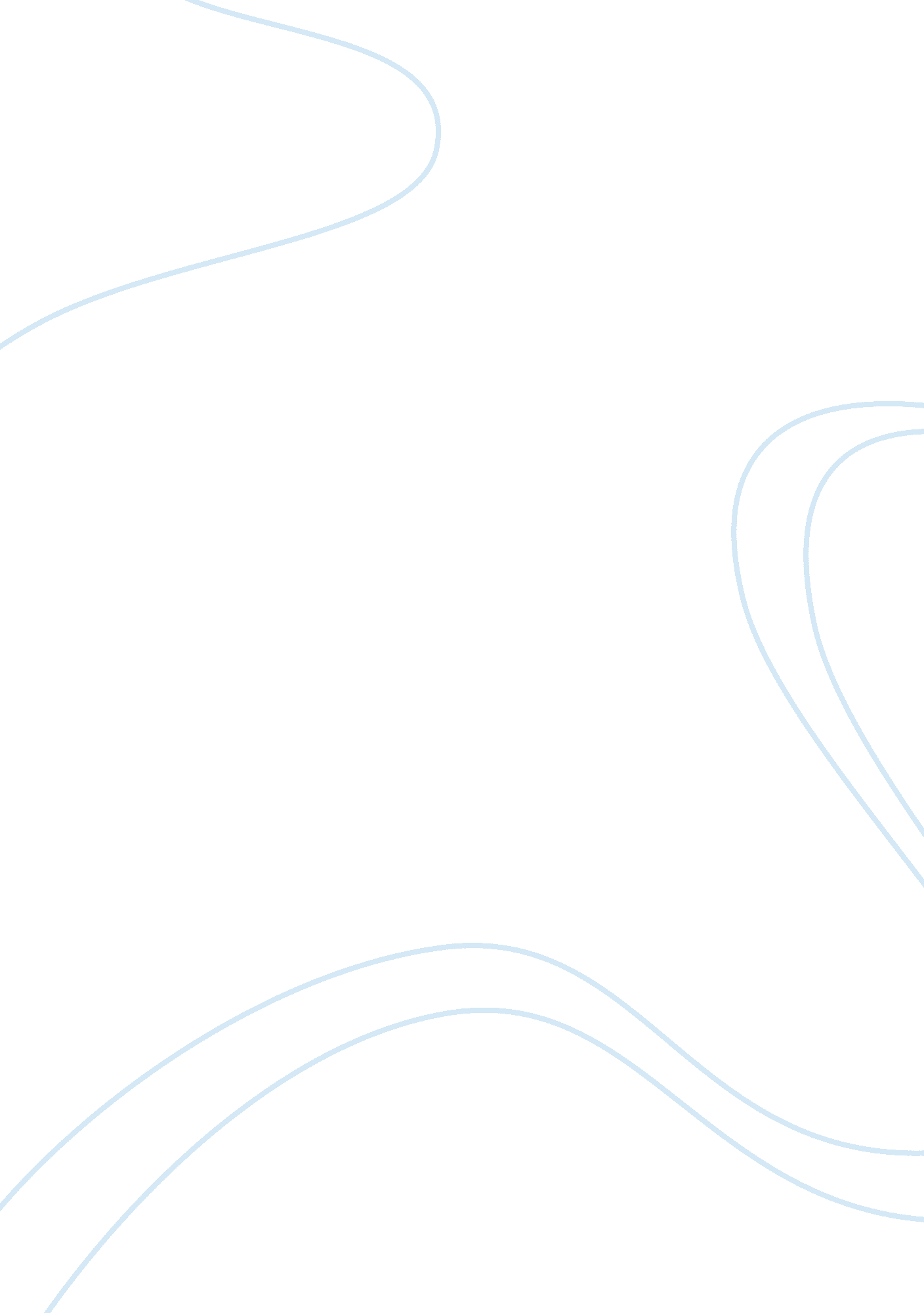 Ece 253- reflection paper essay samplesHealth & Medicine, Body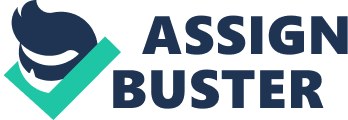 Evaluation in childcare programs of early childhood education is important in assessing the quality and the eligibility of the educators and professionals in the field. The evaluation test requires observation of the respondents and incorporating measurable variables such as student progress. Although, during evaluation that requires observation, childcare professionals may be affected by the presence of the evaluator. Feedback from the evaluation could also be a factor in determining the outcome of the evaluation. 
Being personally evaluated would be a mixture of anxiety and anticipation. It creates stress in a way that my performance is being observed for that particular moment. Even if the evaluation criteria have been discussed prior to the start of the evaluation, the participant may have forgotten several parts of the test. There is also a form of anticipation on the evaluation since all the hard work would be noticed since there is an observer in the process. It creates a positive feeling since it validates the participant’s confidence on the standards set by the organization. 
The evaluator has a lot of effect on these feelings. Evaluators often do not speak during the evaluation. Their presence, at times, is intimidating, which could result to uneasiness when I am assisting the children. Additionally, the evaluator would often create non-verbal cues on the body language and I became mindful of any gestures and body language of the participants. Anticipation is also reflected since the presence of the evaluator could inspire me to work even harder. 
There are several behaviors of the evaluator that helped me positively. Before the evaluation, the observer makes me comfortable by introducing the procedure of the evaluation. She managed to make me at ease by talking to me before the procedure and did a little interview of the work in the organization. The evaluator is also accommodating in the process by doing small talk during our free time. 
There was an instance when the evaluator has explained flaws in the teaching and administering the children. I felt that I needed to learn more things about the techniques and the psychology of the children in order to be more effective. That particular evaluation has given me some insecurities with my abilities. However, I become more aware of the process and its objectives. 
In terms of an evaluation that helped me positively, the evaluator was genuinely careful about her choice of words. This strategy helped me not to be affected personally and tried to assess the feedback as a constructive criticism. 